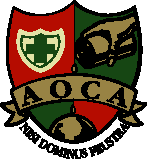 AMERICAN OSTEOPATHIC COLLEGEOF ANESTHESIOLOGISTSScientific Paper Program Director Signature PageResident Name:___________________________________Residency Program:________________________________Address of Residency Program:_______________________________________________________________________Residency Year:___________________________________Project Title:_____________________________________Resident Signature: __________________________________________ Date: _________________Program Director’s Signature: __________________________________Date: _________________